Развлечение в первой младшей группе«Как снеговик друзей искал»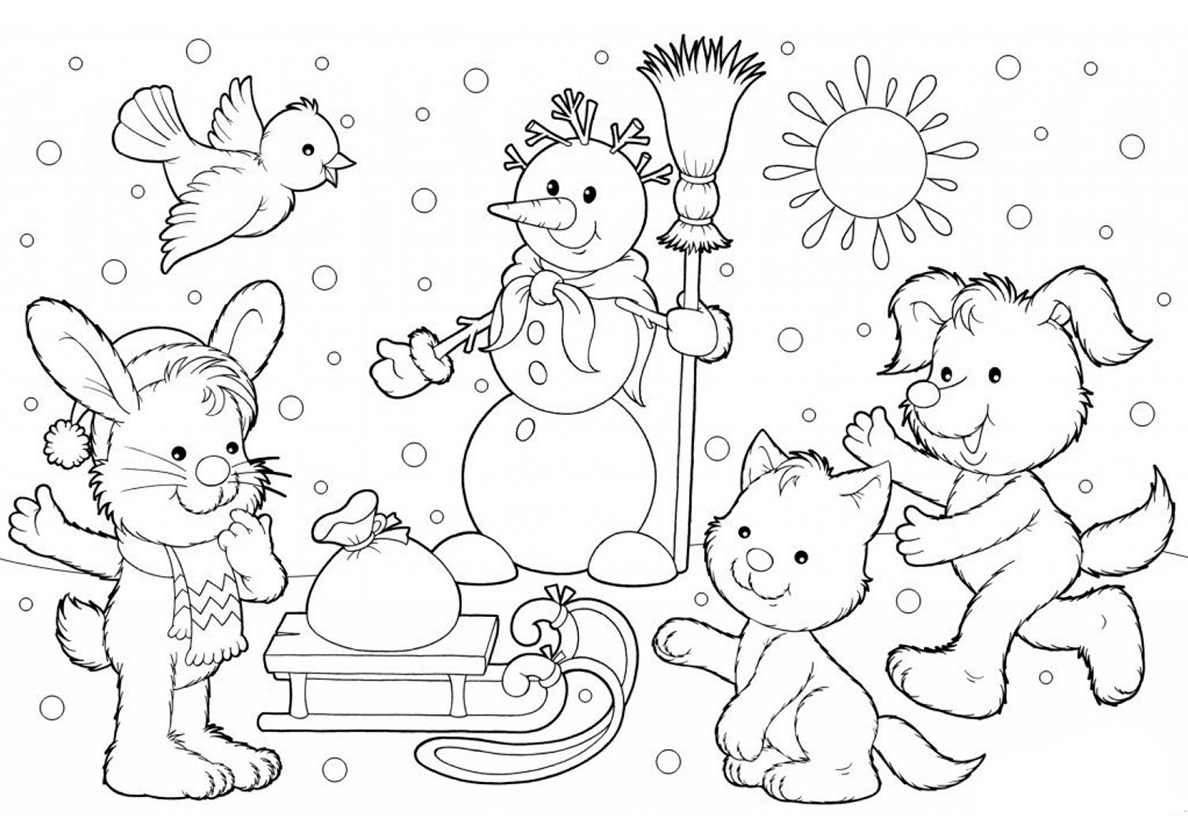                                                                                 Выполнила: Блашкина А.МЗадачи: Вызвать у детей положительные эмоции, желание помочь герою. Развивать логическое мышление, воображение, мелкую моторику рук.Материал и оборудование: игрушки(снеговик, зайцы, медведь), снежки.Воспитатель: -Скажите, ребята, какое время года сейчас? (зима)-Молодцы, вы уже запомнили как оно называется..-Зимой на улице холодно или тепло? (холодно)-Конечно, на улице стало холодно.- А что бывает зимой? Что падает на землю со снежного облака? (снег)-И от этого получаются снежные сугробы.-Ребята, а на улице пошёл снежок (рассыпаю искусственный снег)Смотрите как красиво!                         На дворе у нас мороз                         Мерзнут щеки, мерзнет нос.                         Это зимушка – зима                          Снег и холод принесла.Физкультминутка «Мороз»Не кусайся мороз, брось ты эти шутки.Рукавички у нас, валенки да шубки.Перестань же мороз, перестань кусаться.Хоть краснеют носы, будем мы кататься.(Дети показывают все о чем говорят.)  Воспитатель: А, ребятки мороза не пугаются                            В зимний лес на прогулку отправляются.   ( Проводится игра «Снежинки»Воспитатель:- Однажды, когда выпало много снега, вышли дети гулять на улицу. Решили они слепить снеговика, накатали снежных комков, на голову одели ведро, вместо носа прилепили морковку.  Красивый получился снеговик. Дети играли с ним, водили хороводы. Но наступил вечер, и дети ушли  домой.  Снеговику стало грустно, и отправился он в лес друзей искать. Как вы думаете, ребята, кого он может встретить в лесу? (Волка, лису, зайца и т.д.)- Правильно, молодцы.- Вот шел снеговик, шел и увидел на заснеженной поляне … кого? (показывает игрушки-зайцы)- Правильно, зайцев. Давайте покажем как прыгают зайчики (дети имитируют движения зайцев).Снеговик спросил: «Будете моими друзьями?». Но они испугались и убежали. Поэтому он отправился дальше, и набрел на берлогу. Под глубоким сугробом спал … Как вы думаете, кто? Косолапый и большойСпит в берлоге он зимой.Любит шишки, любит медНу-ка, кто же назовет? (показывает игрушку-медведя)- Правильно, огромный медведь. Не стал Снеговик беспокоить медвежий сон и зашагал дальше. Вернулся наш Снеговик из леса грустным, ведь друзей он так и не нашел. Ребята, давайте развеселим снеговика и поиграем с ним в снежки.( Дети играют в снежки со снеговиком.) Снеговик: «Спасибо вам ребята, вы настоящие друзья!  Мне очень понравилось с вами играть. Но пришла пора попрощаться и я хочу подарить  вам вот эту коробку. До свидания! До скорой встречи!( Дети прощаются со снеговиком. Воспитатель открывает коробку и раздает всем детям угощение. )